      THE HONG KONG COLLEGE OF ORTHOPAEDIC SURGEONS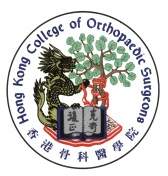         Orthopaedic Rehabilitation Subspecialty BoardThe 16th Rehabilitation Symposium cum the 7th Sir Harry Fang Oration                 (8-9 October 2022, Virtual Meeting)FREE PAPER IN ORTHOPAEDIC REHABILITATIONApplication Form(Please put a “” in appropriate box and fill it in BLOCK LETTERS)Applicant – Paper Presenter (must be one of the authors) Paper Author(s)First AuthorOther Author - 1Other Author - 2Other Author - 3Other Author - 4Other Author - 5Declaration (Please put a “” in appropriate box)Title: Prof.	  Dr. Mr. Mr. Mr. Mrs. Mrs. Ms.Surname:Given Name:Given Name:Given Name:Chinese Name:Position:Position:Position:Department:Hospital/Institution:Status of Presenter (cannot be changed after submission)  HKCOS Fellow  HKCOS Fellow  HKCOS Fellow  HKCOS Fellow  HKCOS Trainee  HKCOS Trainee  HKCOS Trainee  HKCOS TraineeStatus of Presenter (cannot be changed after submission)  Local attendance on all aspects of orthopaedic rehabilitation (i.e. non-HKCOS Fellow or non-HKCOS Trainee)  Local attendance on all aspects of orthopaedic rehabilitation (i.e. non-HKCOS Fellow or non-HKCOS Trainee)  Local attendance on all aspects of orthopaedic rehabilitation (i.e. non-HKCOS Fellow or non-HKCOS Trainee)  Local attendance on all aspects of orthopaedic rehabilitation (i.e. non-HKCOS Fellow or non-HKCOS Trainee)  Local attendance on all aspects of orthopaedic rehabilitation (i.e. non-HKCOS Fellow or non-HKCOS Trainee)  Local attendance on all aspects of orthopaedic rehabilitation (i.e. non-HKCOS Fellow or non-HKCOS Trainee)  Local attendance on all aspects of orthopaedic rehabilitation (i.e. non-HKCOS Fellow or non-HKCOS Trainee)  Local attendance on all aspects of orthopaedic rehabilitation (i.e. non-HKCOS Fellow or non-HKCOS Trainee)Mailing Address:Contact Email:Telephone No.:Mobile Phone No.:Mobile Phone No.:Mobile Phone No.:Title: Prof.	  Dr. Mr. Mrs. Ms.Surname:Given Name:Department:Hospital/Institution:Contact Email:Title: Prof.	  Dr. Mr. Mrs. Ms.Surname:Given Name:Department:Hospital/Institution:Contact Email:Title: Prof.	  Dr. Mr. Mrs. Ms.Surname:Given Name:Department:Hospital/Institution:Contact Email:Title: Prof.	  Dr. Mr. Mrs. Ms.Surname:Given Name:Department:Hospital/Institution:Contact Email:Title: Prof.	  Dr. Mr. Mrs. Ms.Surname:Given Name:Department:Hospital/Institution:Contact Email:Title: Prof.	  Dr. Mr. Mrs. Ms.Surname:Given Name:Department:Hospital/Institution:Contact Email:The undersigned hereby confirms acceptance of the terms and conditions set out in the documents “Call for Free Papers in Orthopaedic Rehabilitation & its Submission Guidelines” of the Symposium Organizing Committee of HKCOS Orthopaedic Rehabilitation Subspecialty Board, and confirms that the information contains in this application is full and accurate.  The undersigned hereby confirms acceptance of the terms and conditions set out in the documents “Call for Free Papers in Orthopaedic Rehabilitation & its Submission Guidelines” of the Symposium Organizing Committee of HKCOS Orthopaedic Rehabilitation Subspecialty Board, and confirms that the information contains in this application is full and accurate.  I have enclosed herewith the electronic abstract that divided into introduction, methods, result and conclusion. Economic sponsors (if any) are also stated.I have enclosed herewith the electronic abstract that divided into introduction, methods, result and conclusion. Economic sponsors (if any) are also stated.I agree to publish the abstract on the Sympsoium programme book if the abstract accepted for presenting at the Symposium.  I agree to publish the abstract on the Sympsoium programme book if the abstract accepted for presenting at the Symposium.  Date:Date:Please return the completed form, the abstract and the supporting documents (if any) to the Symposium Secretariat (e-mail: hkcos@hkcos.org.hk).  